Year 1 Autumn 2 Little Blue Planet Learning objectives for this topic		Key vocabulary To identify and name a variety of common animals including fish, amphibians, reptiles, birds and mammals.To find out where animals live. To identify and name a variety of common animals including fish, amphibians, reptiles, birds and mammals.To describe and compare the structure of a variety of common animals (fish, amphibians, reptiles, birds and mammals, and including pets)To describe the simple physical properties of a variety of everyday  MaterialsAnimals, fish, amphibians, reptiles, birds and mammals.Compare, investigate, materials    habitats. 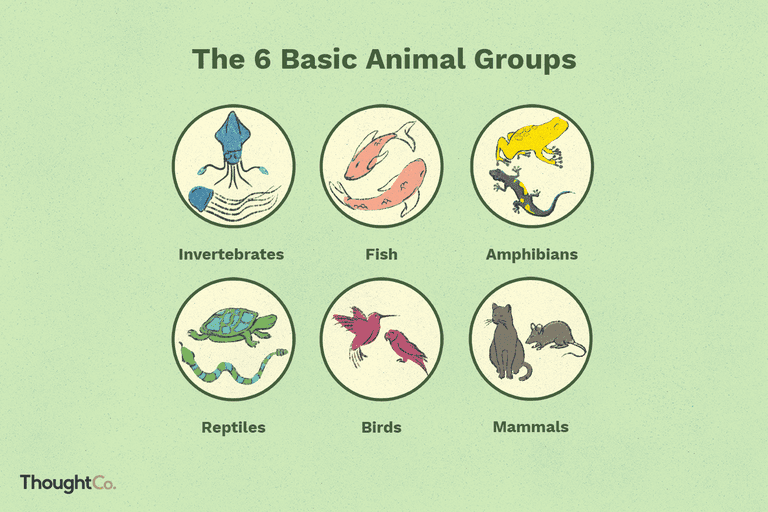 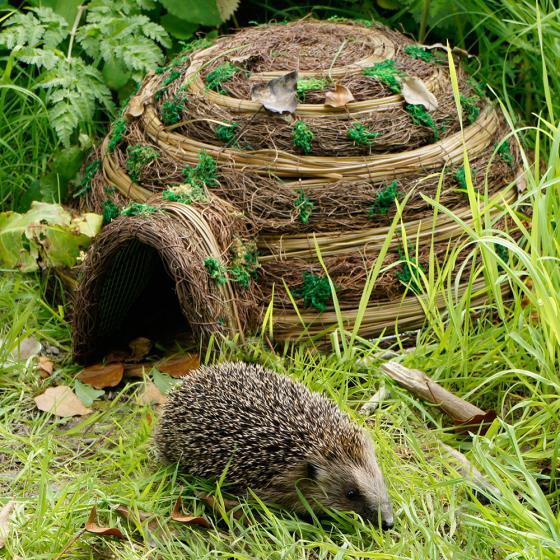 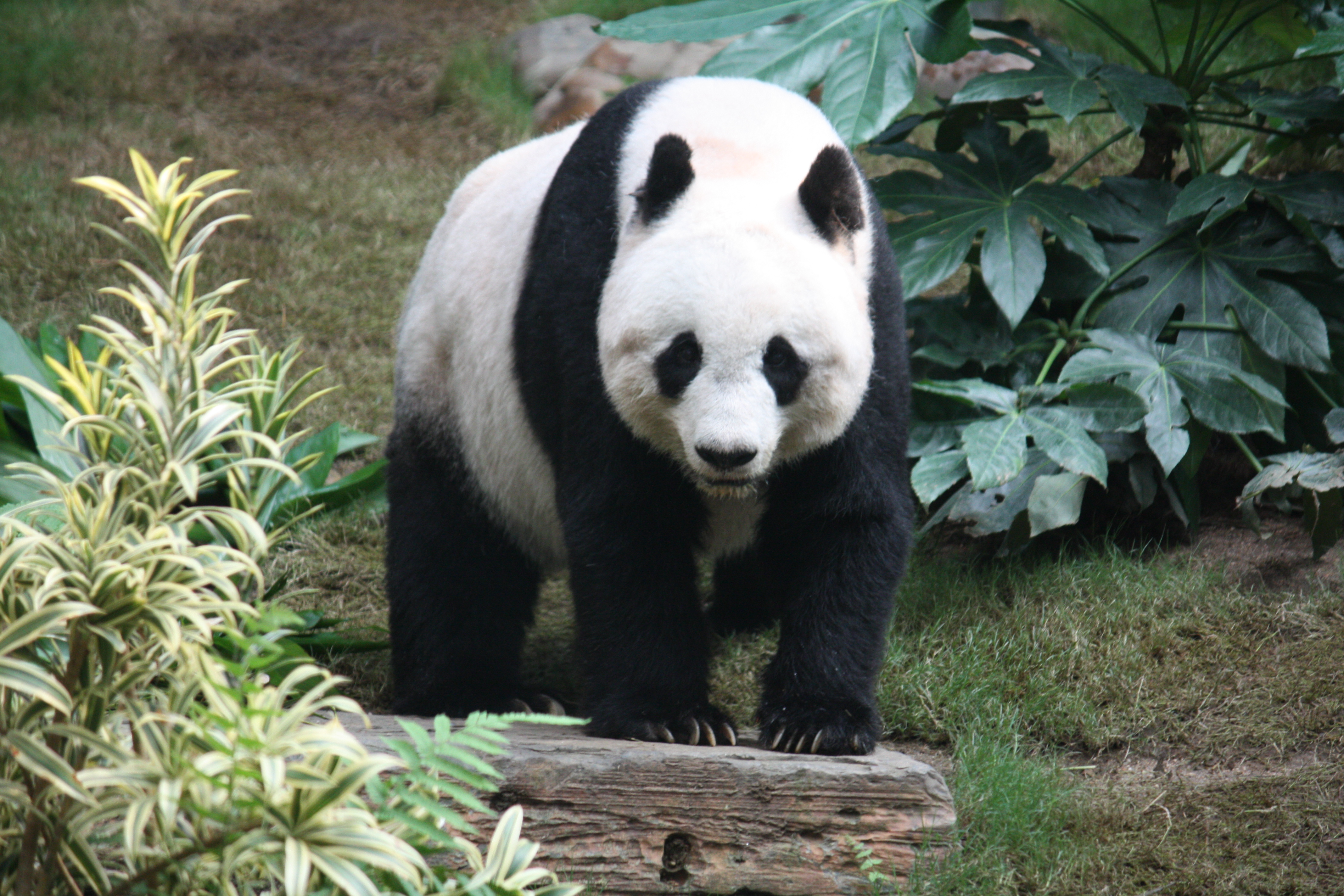 